Chapitre 10 : Modélisation des transformations nucléaires- Savoir identifier des isotopes 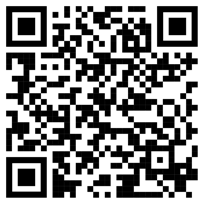 - Savoir vérifier les lois de conservation lors d’une transformation nucléaire, l’équation de réaction étant donnée- Savoir identifier la nature nucléaire d’une transformation- Connaître les conversions d’énergie se déroulant au sein du Soleil et dans un réacteur nucléaireIsotopieDes atomes ou des ions sont isotopes lorsqu’ils possèdent le même nombre de protons Z et un nombre de neutrons différent. Ils ont donc également un nombre de nucléons différent.Les propriétés chimiques d’un atome étant déterminées par la structure de son cortège électronique, des isotopes ont la même réactivité chimique.Exemple : les deux isotopes stables du cuivre se nomment cuivre 63 et cuivre 65 :  et .RadioactivitéLes noyaux de certains atomes sont instables : ils se transforment en noyaux stables lors d’une transformation nucléaire. Ces réactions sont spontanées, aléatoires et inéluctables.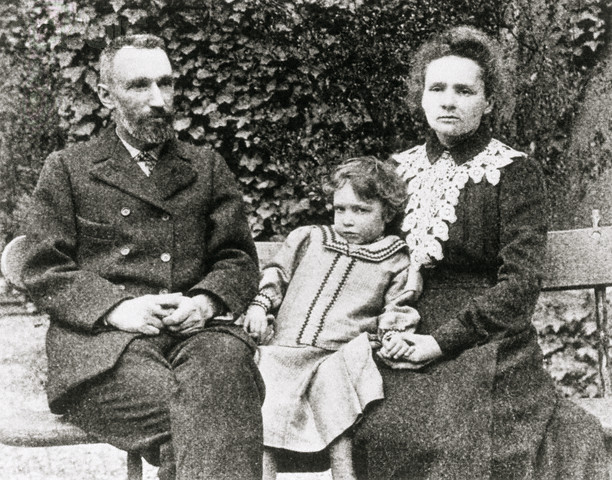 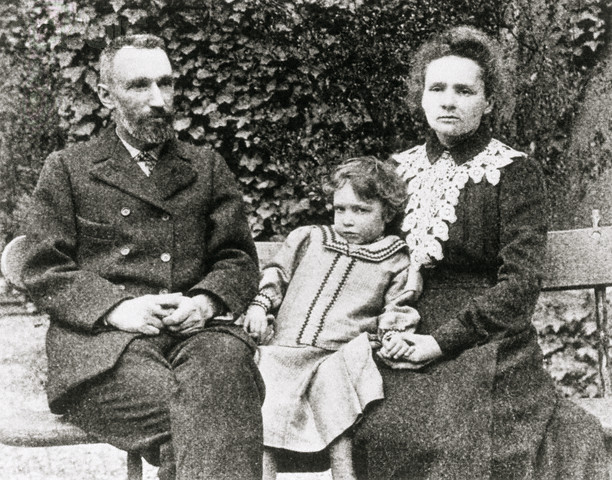 Au cours d’une désintégration radioactive, le noyau radioactif (appelé noyau père) se transforme en un noyau d’un autre élément (appelé noyau fils) en émettant une particule. Les trois principales particules émises sont les particules α, β- (réactions naturelles) et β+ (réaction artificielle).Radioactivité αElle concerne les noyaux instables par excès de nucléons. Ils se désintègrent en émettant un noyau d’hélium , appelé particule α : Exemple : Radioactivité β-Elle concerne les noyaux instables par excès de neutrons. Ils se désintègrent en émettant un électron , appelé particule β- : Lors de ce type de désintégration, un neutron se transforme en proton. Exemple : Radioactivité β+Radioactivité artificielle. Elle concerne les noyaux instables par excès de protons. Ils se désintègrent en émettant un positon , appelé particule β+ : Lors de ce type de désintégration, un proton se transforme en neutron. Exemple : Lois de conservationContrairement à une transformation chimique, une transformation nucléaire ne conserve pas l’élément chimique. En revanche, ces transformations vérifient deux lois de conservation appelées lois de Soddy :- la conservation du nombre de charge Z,- la conservation du nombre de masse A.Fission et fusionLa fission nucléaire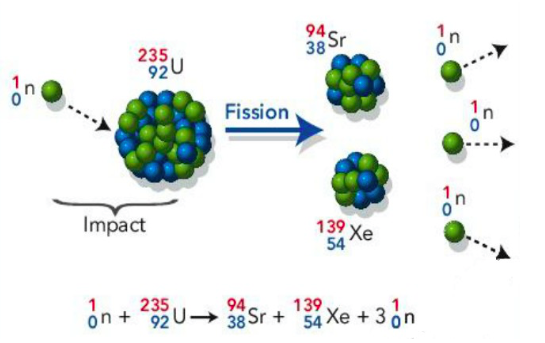 Lors d’une réaction de fission, un noyau lourd éclate et se sépare en deux noyaux plus légers (souvent radioactifs) sous l’impact d’un neutron. Elle s’accompagne d’une libération d’énergie ainsi que de l’émission d’un ou plusieurs neutrons qui sont susceptibles de provoquer de nouvelles fissions.Ce phénomène est utilisé dans les réacteurs des centrales nucléaires.La fusion nucléaireLors d’une réaction de fusion, deux noyaux légers s’associent pour former un noyau plus lourd.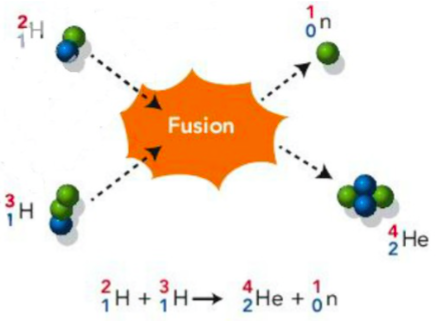 Énormément d’énergie est libérée.Pour qu’elle se produise, il faut des températures très élevées (plusieurs millions de degrés) pour vaincre la répulsion entre les noyaux.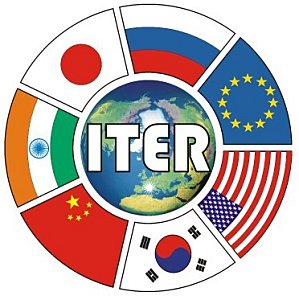 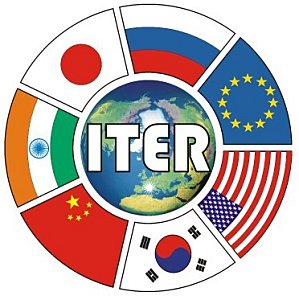 Cette réaction a lieu naturellement dans le Soleil et la plupart des étoiles de l’Univers.Ex : 5 à 10, 11, 19, 27, 31 p 189  194Ex supplémentaires : 12, (15, 16 ou 17), 18, 22, 26, 29 p 189  195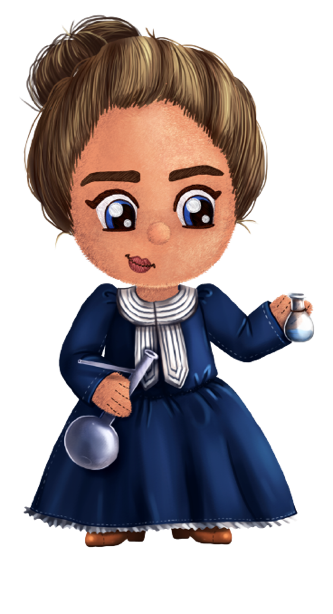 Tu veux réviser la radioactivité en musique ?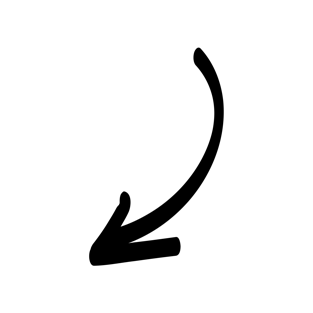 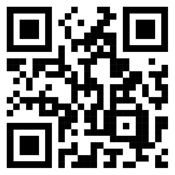 